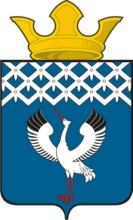 Российская ФедерацияСвердловская областьДумамуниципального образованияБайкаловского сельского поселения12-е заседание 3-го созываРЕШЕНИЕ29.10.2015г.                                      с. Байкалово                                              № 57О внесении изменений в решение Думы муниципального образования Байкаловского сельского поселения от 26.03.2015г. №9 «Об утверждении Положения «О порядке организации и проведения публичных слушаний по проекту генерального плана муниципального образования Байкаловского сельского поселения и Правил землепользования и застройки муниципального образования Байкаловского сельского поселения и внесению в них изменений»	В соответствии с Федеральным законом от 6 октября 2003 г. № 131 -ФЗ «Об общих принципах организации местного самоуправления в Российской Федерации» и руководствуясь Уставом  Байкаловского сельского поселения, Дума муниципального образования Байкаловского сельского поселения РЕШИЛА:1.Внести в решение Думы муниципального образования Байкаловского сельского поселения от 26.03.2015г. №9 «Об утверждении Положения «О порядке организации и проведения публичных слушаний по проекту генерального плана муниципального образования Байкаловского сельского поселения и Правил землепользования и застройки муниципального образования Байкаловского сельского поселения и внесению в них изменений» следующие изменения:1.1.пункт  3.6  признать утратившим силу.2. Настоящее решение опубликовать (обнародовать) в «Муниципальном вестнике» - приложении к газете «Районные будни» и на официальном сайте Байкаловского сельского поселения: www.bsposelenie.ru.3.Настоящее решение вступает в силу с момента его официального опубликования.Глава муниципального образованияБайкаловского сельского поселения     _____________                  Л.Ю. Пелевина29 октября  2015 г.Председатель  Думымуниципального образованияБайкаловского сельского поселения      ______________                     С.В. Кузеванова 29 октября  2015 г. 